Приложение 7.5 №2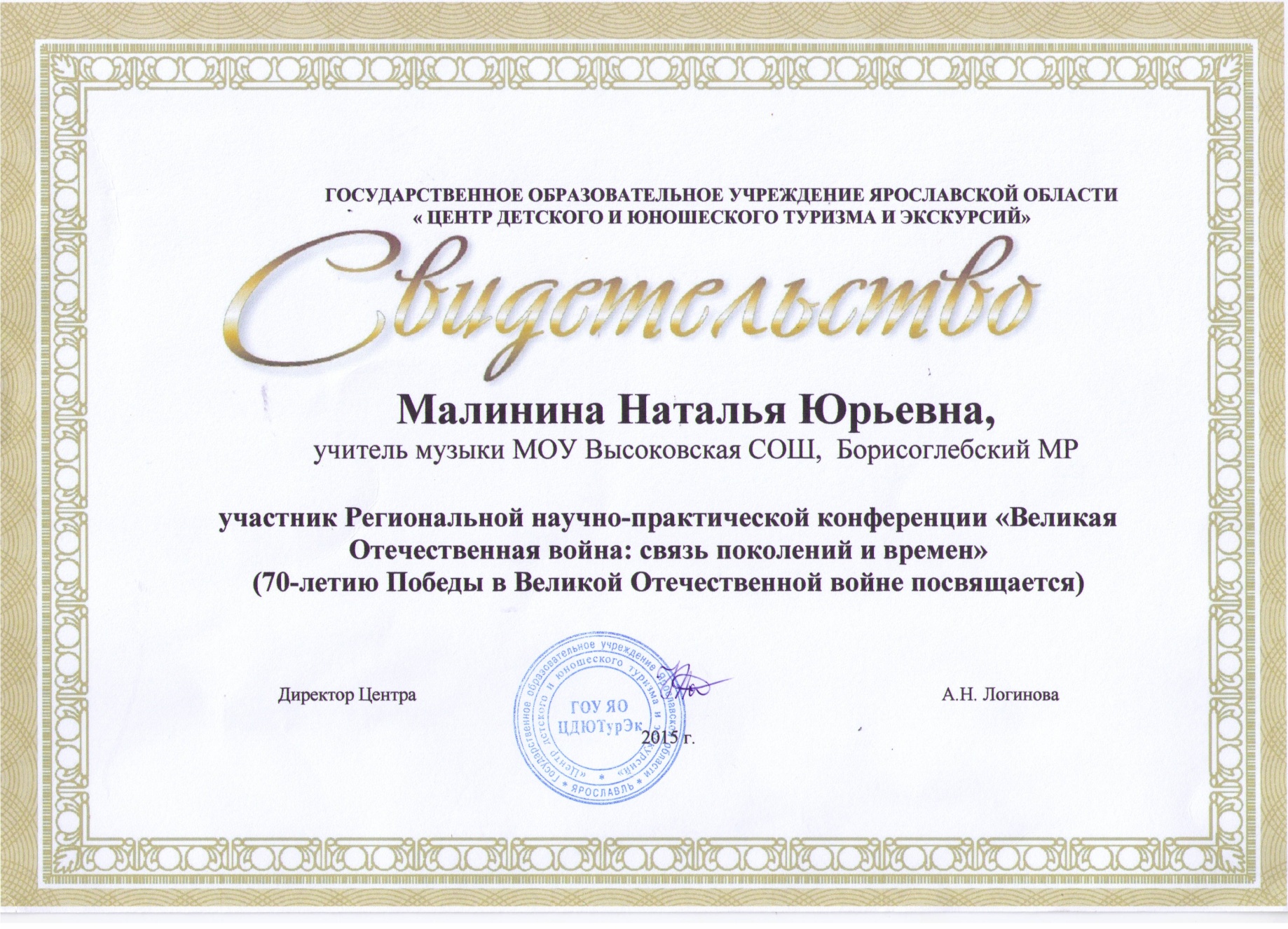 